           THE GREENSPIRE SCHOOL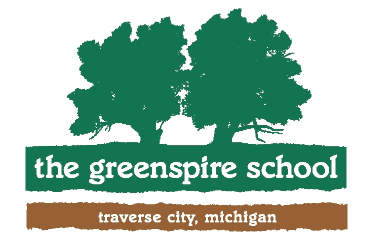 BOARD OF EDUCATIONPUBLIC NOTICE FOR SPECIAL VIRTUAL MEETING VIA “ZOOM” SCHEDULED FOR 5:15 P.M. ON MONDAY, APRIL 20, 2020To mitigate the spread of the COVID-19 pandemic, protect the public health, and provide essential protections to residents; the Board of Education for the Greenspire School is conducting all essential meetings by video teleconference with no physical public access at the usual meeting location in accordance with public health gathering crowd size limitations, social distancing recommendations and Michigan Governor’s Executive Order 2020-21. It is the intention of the Board of Education to be in compliance with EO 2020-21, EO 2020-15 and also the Open Meetings Act in order to promote government accountability and foster openness in government to enhance responsible decision-making. The Greenspire School Board of Education will be held via “Zoom” online meeting platform.  The Greenspire School is closed to the public.  The meeting is open remotely to the public to follow along and participate during the public portion of the meeting. Access the electronic meeting in one of the following three ways:Please click the link below to join the webinar:https://zoom.us/j/99755981758Or iPhone one-tap :    US: +13126266799,,99755981758#  or +19292056099,,99755981758#Or Telephone:    Dial(for higher quality, dial a number based on your current location):        US: +1 312 626 6799  or +1 929 205 6099  or +1 346 248 7799  or +1 669 900 6833  or +1 253 215 8782  or +1 301 715 8592    Webinar ID: 997 5598 1758Public comments or questions may be submitted to the Interim Superintendent by email at any time prior to the meeting at lakerdad68@gmail.com or to the Board Secretary at tarawardbbw@gmail.org.  Comments and questions submitted will be read aloud during the public comment portion of the meeting.  Email addresses in order to contact board members can be found at https://www.greenspireschool.org/boardELECTRONIC BOARD MEETING PARTICIPATION. Video conferencing audience: To make a comment, use the “raise your hand” feature or state your name and express your interest when called upon to do so.Phone-in audience: To make a public comment, state your name and express your interest when called upon to do so.Upon request, The Greenspire School shall make all reasonable accommodations for a disabled person to attend this meeting. Individuals who believe they are in need of an accommodation should contact the Board of Education Secretary by emailing tara@ecoseeds.org.4825-3282-3993 v2 [57720-1]Call to Order & Roll CallChanges or Additions to the AgendaPublic CommentPurpose of Special Board Meeting:  Second Round Interviews for the position of Head of School & Superintendent of The Greenspire School.First Round Interview Schedule:5:30 pm	Mr. Robert Walker7:00 pm	Ms. Turina ZimmerTo attend as an “attendee: please follow this link:Adjournment